SEMANA DEL 4 AL 8 DE FEBREROSEMANA 4 VALOR: Sentido de Pertenencia y ParticipaciónOBSERVACIONES: Recordamos a estudiantes y maestros la  puntualidad para iniciar clases. Asignar llaves de aula a los representantes de grupo para facilitar el ingreso al aula.Se inicia el proyecto de Clubes de Inglés con el TLS, es un programa gratuito con asignación de cupos para los estudiantes que iniciaron el año anterior y para nuevos según disponibilidadPEDRO ALONSO RIVERA BUSTAMANTERECTOR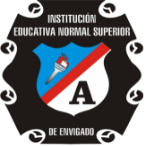 INSTITUCION EDUCATIVA ESCUELA NORMAL SUPERIOR DE ENVIGADO…Investigando…nos hacia la formación de Maestros cultos…CRONOGRAMA 2019FECHAACTIVIDADASISTENTESHORALUGARRESPONSABLESFEBREROLUNES 4Reunión Trabajo Del Manual De Convivencia  Coordinadoras  11:00 Am Coordinaciones Coordinad. FEBRERO MARTES 5Reunión Comité De Alimentación EscolarDelegados2:00 PmRectoriaRectorFEBRERO MARTES 5Reunión Trabajo Del Manual De Convivencia  Coordinadoras  11:00 Am Coordinaciones Coordinad. FEBRERO MARTES 5Reunión De Estudiantes Nuevos (Inducción)Alumnos Nuevos 4:00 Pm AuditorioCoordinad.FEBREROMIERCOLES 6Reunión Trabajo Del Manual De Convivencia  Coordinadoras  11:00 Am Coordinaciones Coordinad. FEBREROMIERCOLES 6Inicio Campaña De Gobierno Escolar Comunidad Educativa Durante La Jornada Todas Las Sedes Núcleo Ético Político FEBRERO JUEVES 7Reunión Comité De Riesgos Delegados 11:45 Am Rectoría Rector FEBRERO JUEVES 7Reunion Secretaría De Educación Programa De Aceleración Coordinadoras Y Rector 2:00 Pm Secretaria De Educación Rector FEBRERO JUEVES 7Reunión Maestros Grado 6°Maestros Grado 6°10:30 AmLiceo Francisco Restrepo Molina (Auditorio)Orientadora Escolar FEBRERO JUEVES 7Encuentro De PadresPadres Convocados6:00 P.M.Fernando González.Rector ENEROVIERNES 01Reunión Comité De Apoyo Administrativos Y Coordinadores 11:00 Am  Rectoría Rector 